ΘΕΜΑ: «Συνάντηση εργασίας»	Σας προσκαλούμε σε συνάντηση εργασίας που θα πραγματοποιηθεί την Τετάρτη, 17-02-2016 στον χώρο του 1ου Δ.Σ. Χρυσούπολης και ώρα 12η μεσημβρινή.                                                                                                                 Ο Διευθυντής Π.Ε. Καβάλας        Κωνσταντίνος ΜπαντίκοςΚοιν.: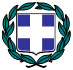 ΕΛΛΗΝΙΚΗ ΔΗΜΟΚΡΑΤΙΑΥΠΟΥΡΓΕΙΟ ΠΑΙΔΕΙΑΣ, ΕΡΕΥΝΑΣ ΚΑΙ ΘΡΗΣΚΕΥΜΑΤΩΝ Π. & Δ. Ε.ΑΝΑΤΟΛΙΚΗΣ ΜΑΚΕΔΟΝΙΑΣ - ΘΡΑΚΗΣΔΙΕΥΘΥΝΣΗ ΠΡΩΤ. ΕΚΠ/ΣΗΣ ΚΑΒΑΛΑΣΤαχ. Δ/νση	: Εθνικής Αντίστασης 20                                                       Διοικητήριο (Γραφείο 521)Τ.Κ. – Πόλη	: 65110 ΚαβάλαΠληροφορίες                          : Χαρά ΣαουλίδουΤηλέφωνο – FAX	: 2510291521 – 2510291504Ιστοσελίδα	: http://dipe.kav.sch.grΗλεκτρονική διεύθυνση	: mail@dipe.kav.sch.grΚαβάλα, 15-02-2016Α.Π.: Φ.31.2/1198ΕΛΛΗΝΙΚΗ ΔΗΜΟΚΡΑΤΙΑΥΠΟΥΡΓΕΙΟ ΠΑΙΔΕΙΑΣ, ΕΡΕΥΝΑΣ ΚΑΙ ΘΡΗΣΚΕΥΜΑΤΩΝ Π. & Δ. Ε.ΑΝΑΤΟΛΙΚΗΣ ΜΑΚΕΔΟΝΙΑΣ - ΘΡΑΚΗΣΔΙΕΥΘΥΝΣΗ ΠΡΩΤ. ΕΚΠ/ΣΗΣ ΚΑΒΑΛΑΣΤαχ. Δ/νση	: Εθνικής Αντίστασης 20                                                       Διοικητήριο (Γραφείο 521)Τ.Κ. – Πόλη	: 65110 ΚαβάλαΠληροφορίες                          : Χαρά ΣαουλίδουΤηλέφωνο – FAX	: 2510291521 – 2510291504Ιστοσελίδα	: http://dipe.kav.sch.grΗλεκτρονική διεύθυνση	: mail@dipe.kav.sch.grΠΡΟΣ:Διευθυντές Δημοτικών Σχολείων Δήμου ΝέστουΕΛΛΗΝΙΚΗ ΔΗΜΟΚΡΑΤΙΑΥΠΟΥΡΓΕΙΟ ΠΑΙΔΕΙΑΣ, ΕΡΕΥΝΑΣ ΚΑΙ ΘΡΗΣΚΕΥΜΑΤΩΝ Π. & Δ. Ε.ΑΝΑΤΟΛΙΚΗΣ ΜΑΚΕΔΟΝΙΑΣ - ΘΡΑΚΗΣΔΙΕΥΘΥΝΣΗ ΠΡΩΤ. ΕΚΠ/ΣΗΣ ΚΑΒΑΛΑΣΤαχ. Δ/νση	: Εθνικής Αντίστασης 20                                                       Διοικητήριο (Γραφείο 521)Τ.Κ. – Πόλη	: 65110 ΚαβάλαΠληροφορίες                          : Χαρά ΣαουλίδουΤηλέφωνο – FAX	: 2510291521 – 2510291504Ιστοσελίδα	: http://dipe.kav.sch.grΗλεκτρονική διεύθυνση	: mail@dipe.kav.sch.gr1ΔΣ ΑΓΙΑΣΜΑΤΟΣ-ΠΗΓΩΝ2ΔΣ ΓΡΑΒΟΥΝΑΣ-ΖΑΡΚ-ΓΕΡ.3ΔΣ ΕΡΑΤ.ΠΟΝΤ.ΠΕΤΡ.4ΔΣ ΚΕΡΑΜΩΤΗΣ5ΔΣ Ν. ΚΑΡΥΑΣ61ο  ΔΣ ΧΡΥΣ/ΛΗΣ72ο  ΔΣ ΧΡΥΣ/ΛΗΣ84ο  ΔΣ ΧΡΥΣ/ΛΗΣ95ο  ΔΣ ΧΡΥΣ/ΛΗΣ10ΔΣ ΧΡΥΣΟΧΩΡΙ